Universidade de Brasília - UnB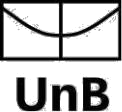 Instituto de Psicologia - IPDepartamento de Processos Psicológicos Básicos - PPBPrograma de Pós-Graduação em Ciências do Comportamento – PPG-CdC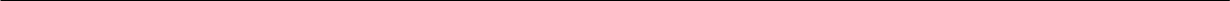 Instruções para solicitação de Isenção de Taxa de Inscrição Seleção de Mestrado eDoutorado do Programa de Pós-Graduação em Ciências do Comportamento – PPG-CdCProcesso Seletivo 02/2022O(a) candidato(a) que desejar isenção de taxa de inscrição deverá submeter cópias) dos documentos listados abaixo, que comprovem a sua situação de carência econômica e/ou a dos membros do seu grupo familiar (i.e., com quem você vive e/ou de quem depende financeiramente)Deverá enviar estes documentos para o email ppg.cdc@unb.br. Caso não caibam em apenas 1 email, poderá enviar mais de 1. O Titulo do email deverá ser: “Solicitação de Isenção de Taxa de Inscrição – Nome Completo – Edital 2022/02– PPG-CdC”Uma relação de todos os membros do seu grupo familiar, indicando para cada um: nome, idade, grau de parentesco, estado civil, cidade onde reside, profissão, local de trabalho, salário, outras ocupações (atividade e renda), outros benefícios (INSS, aluguéis, biscate, etc).Documentos comuns a todas as situações:Certidão de nascimento ou documento de identidade dos dependentes menores de 18 anos e carteira de trabalho dos maiores;Comprovante de residência; eCópia da última declaração de imposto de renda.Documentos adicionais de acordo com a categoria profissional:Assalariado: contracheque ou declaração do empregador constando cargo e salário atualizado;Aposentado: extrato trimestral de benefício do INSS, contracheque ou recibo bancário atualizado;Comerciante: declaração de rendimentos mensaisAgricultor/parceiro ou arrendatário rural: declaração de rendimentos mensaisTrabalhador autônomo: carteira profissional e declaração de rendimentos mensais.Além dos documentos referidos nos itens anteriores, o candidato deverá apresentar os seguintes documentos de acordo com a sua situação:Documento comprobatório de pensão alimentícia, no caso de pais separados;Certidão de óbito, no caso de genitor(es) falecido(s);Termo de guarda e responsabilidade, adoção ou declaração de dependência econômica, reconhecida em cartório, caso o candidato não dependa dos pais;Comprovante de doença física ou mental de pessoa(s) pertencente(s) ao grupo familiar;Comprovante de aluguel ou financiamento da casa própria;Comprovante de mensalidade escolar.Os documentos solicitados referem-se à renda mensal individual e/ou de todos os membros do grupo familiar (vide acima). O candidato sem vínculo empregatício deverá apresentar documentação referente ao grupo familiar. No caso de candidato casado (ou vivendomaritalmente), este deverá entregar seus próprios documentos, os do(a) esposo(a) e os dos filhos.As informações prestadas no formulário a seguir, bem como a documentação apresentada, serão de inteira responsabilidade do candidato.O candidato perderá o direito a inscrição / matrícula no caso de identificação defraude, falsidade ou omissão de informação e/ou documentação.Não será aceito pedido de isenção com documentação incompleta.Somente os resultados favoráveis às solicitações de isenção de taxa de inscrição serão divulgados no endereço http://www.cdc.unb.br no dia 02/09/2022.A isenção pode ser total, parcial (50%) ou nenhuma. A decisão é conclusiva, não cabendo recurso. Toda documentação submetida será tratada com o máximo de sigilo e deletada na eventualidade do interessado não ser selecionado ou não ingressar no curso pleiteado.Somente serão consideradas as solicitações de isenção de taxa recebidas no email da Coordenação do Programa de Pós-Graduação entre 29/08 e 01/09 de 2022. Preencha o formulário de solicitação e devolva-o, junto com a documentação. Use a lista acima para verificar se todos os documentos foram incluídos.Comissão de SeleçãoPrograma de Pós-Graduação em Ciências do Comportamento - PPG-CdCInstituto de Psicologia - IPUniversidade de Brasília – UnBUniversidade de Brasília - UnB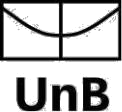 Instituto de Psicologia - IPDepartamento de Processos Psicológicos Básicos - PPBPrograma de Pós-Graduação em Ciências do Comportamento – PPG-CdC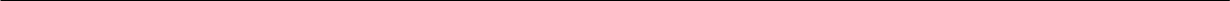 Em que universidade(s) / faculdades(s) você estudou? Enumere todas as instituições (mesmo se não terminou o curso), indicando nome da instituição, curso, início e término.Exponha os motivos para o seu pedido de isenção de taxa de inscrição.Aceito as condições estipulados acima e nas duas páginas anteriores, especialmente os itens 7, 8 e 9, e declaro que as informações prestadas são verdadeiras e completas.Local:	Data: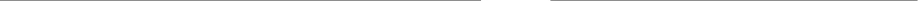 Assinatura: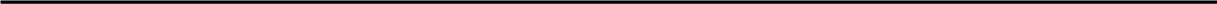 Nome:Nome:Nome:Nome:Nome:Nome:Nome:Data de nascimento:Data de nascimento:Data de nascimento:Data de nascimento:Data de nascimento:Data de nascimento:Data de nascimento:CPF:Naturalidade:Naturalidade:Naturalidade:Naturalidade:Sexo:  F [ ]  M [ ]Sexo:  F [ ]  M [ ]Sexo:  F [ ]  M [ ]Sexo:  F [ ]  M [ ]Sexo:  F [ ]  M [ ]Sexo:  F [ ]  M [ ]Sexo:  F [ ]  M [ ]Tel. :Tel. :Tel. :e-mail:e-mail:e-mail:Endereço:Endereço:Endereço:Endereço:Endereço:Cidade:Cidade:Cidade:Cidade:Estado:Estado:CEP:CEP:CEP:CEP:CEP:Em que ano concluiu o ensino médio?Em que ano concluiu o ensino médio?Em que ano concluiu o ensino médio?Em que ano concluiu o ensino médio?Em que ano concluiu o ensino médio?Em que ano concluiu o ensino médio?